Советы психолога выпускникам 9-го класса.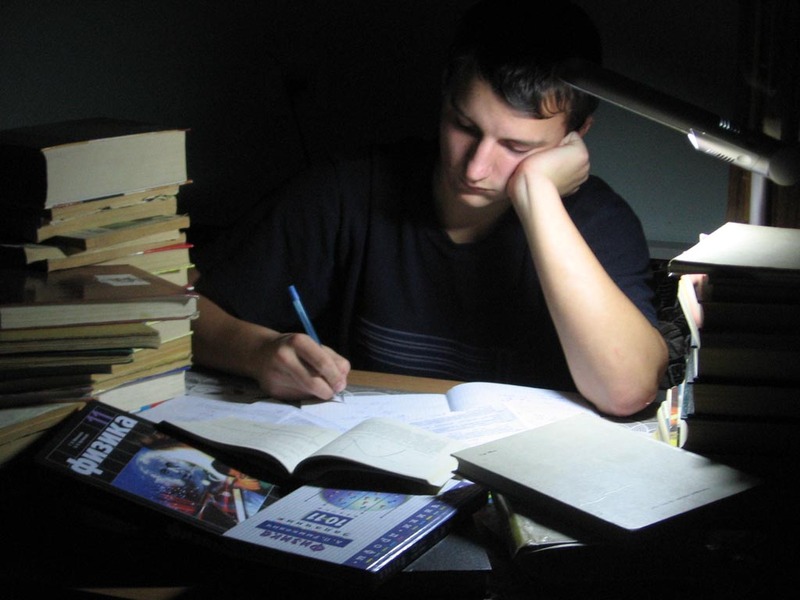 Подготовка к экзамену:∙          Подготовьте место для занятий: убери со стола лишние вещи, удобно расположи нужные учебники, пособия, тетради, бумагу, карандаши и т.п.∙          Введите в интерьер комнаты желтый и фиолетовый цвета, они повышают интеллектуальную активность. Для этого достаточно картинки в этих тонах.∙          Составьте план занятий. Для начала определите: кто вы – «сова» или «жаворонок», и в зависимости от этого максимально используйте утренние или вечерние часы. Составляя план на каждый день подготовки, необходимо четко определить, что именно сегодня будет изучаться. Не вообще: «немного позанимаюсь», а какие именно разделы и темы.∙          Начните с самого трудного раздела, с того материала, который знаете хуже всего. Но если Вам трудно «раскачаться», можно начать с того материала, который наиболее всего интересен и приятен.∙          Чередуйте занятия и отдых: 40 минут занятий, затем 10 минут – перерыв. Во время перерыва можно помыть посуду, полить цветы, сделать зарядку, принять душ.∙          Выполняйте как можно больше различных опубликованных тестов по этому предмету. Эти тренировки ознакомят Вас с конструкциями тестовых заданий.∙          Тренируйтесь с секундомером в руках, засекайте время выполнения тестов (на 1 задание в части А в среднем должно уходить не более 2-х минут).∙          к трудно запоминаемому материалу необходимо возвращаться несколько раз, просматривать его в течение нескольких минут вечером, а затем еще раз - утром.Очень полезно составлять планы конкретных тем и держать их в уме, а не зазубривать всю тему полностью «от» и «до». Можно также практиковать написание вопросов в виде краткого, тезисного изложения материала.
Заучиваемый материал лучше разбить на смысловые куски, стараясь, чтобы их количество не превышало семи. Смысловые куски материала необходимо укрупнять и обобщать, выражая главную мысль одной фразой. Текст можно сильно сократить, представив его в виде схемы типа «звезды», «дерева» и т.п. При этом восприятие и качество запоминания значительно улучшаются за счет большей образности записи.
Пересказ текста своими словами приводит к лучшему его запоминанию, чем многократное чтение, поскольку это активная, организованная целью умственная работа. Вообще говоря, любая аналитическая работа с текстом приводит к его лучшему запоминанию. Это может быть перекомпоновка материала, нахождение парадоксальных формулировок для него, привлечение контрастного фона или материала.
Всегда, а во время подготовки к экзаменам особенно, заботьтесь о своем здоровье. В это время нужно хорошо и вовремя питаться. Не забывайте о прогулках и спортивных развлечениях, делайте перерывы, активно отвлекайтесь. Хорошо отдыхайте - сон вам необходим. Ни в коем случае не засиживайтесь допоздна перед экзаменом! Ежедневно выполняйте упражнения, которые способствуют снятию внутреннего напряжения, усталости, достижению расслабления.Оставьте один день перед экзаменом на то, чтобы еще раз повторить самые трудные вопросы.Накануне экзамена:∙                    Многие считают: для того, чтобы полностью подготовиться к экзамену, не хватает всего одной, последней перед ним ночи. Это неправильно. Вы устали, и не надо себя переутомлять. Напротив, с вечера совершите прогулку, перед сном примите душ. Выспитесь как можно лучше, чтобы встать с ощущением «боевого» настроя.В пункт сдачи экзамена Вы должны явиться, не опаздывая, лучше за 15-20 минут до начала тестирования. Если на улице холодно, не забудьте тепло одеться.Перед началом тестирования.В начале тестирования Вам сообщат необходимую информацию (как заполнять бланк, какими буквами писать, как кодировать номер школы и т.д.). Будьте внимательны!!! От того, как Вы внимательно запомните все эти правила, зависит правильность Ваших ответов!Во время тестирования:∙                    Пробегите глазами весь тест, чтобы увидеть, какого типа задания в нем содержатся.∙                    Внимательно прочитаете вопрос до конца, чтобы правильно понять его смысл.∙                    Если не знаете ответа на вопрос или не уверены, пропустите его, чтобы потом к нему вернуться. Начните с легкого! Начните отвечать на те вопросы, в знании которых Вы не сомневаетесь, не останавливаясь на тех, которые могут вызвать долгие раздумья.∙                    Научитесь пропускать трудные или непонятные задания. Помните: в тексте всегда найдутся вопросы, с которыми Вы обязательно справитесь.∙                    Думайте только о текущем задании! Когда Вы делаете новое задание, забудьте все, что было в предыдущем. Помните, задания в тестах не связаны друг с другом, поэтому знания, которые Вы применили в одном, решенном Вами, как правило, не помогают, а только мешают сконцентрироваться и правильно решить новое задание.∙                    Многие задания можно быстрее решить, если не искать сразу правильный вариант ответа, а последовательно исключать те, которые явно не подходят. Метод исключения позволяет в итоге сконцентрировать внимание всего на одном - двух вариантах, а не на всех пяти-семи.∙                    Оставьте время для проверки своей работы, чтобы успеть пробежать глазами и заметить явные ошибки.∙                    Если не уверены в выборе ответа, доверьтесь интуиции!Рекомендации по поведению до и в момент экзамена1. За день до начала экзамена постарайся ничего не делать. Если ты чего-то не доучил, лучше не пытайся. «Перед смертью не надышишься». Отдыхай, развлекайся и постарайся забыть о предстоящем экзамене.2. Перед экзаменом обязательно хорошо выспись.3. И вот ты перед дверью класса. Успокойся! Скажи несколько раз: «Я спокоен! Я совершенно спокоен». Иди отвечать в первых рядах. Чем дольше ты не будешь заходить и оставаться в окружении переживающих одноклассников, тем больше будет нагнетаться напряжение, чувство неуверенности, страха.4. Приведи в порядок свои эмоции, соберись с мыслями.5. Смело входи в класс с уверенностью, что все получится.6. Сядь удобно, выпрями спину. Подумай о том, что ты выше всех, умнее, хитрее и у тебя все получится. Сосредоточься на словах «Я спокоен, я совершенно спокоен». Повтори их не спеша несколько раз. Мысли отгонять не стоит, так как это вызовет дополнительное напряжение. В завершение сожми кисти в кулаки.7. Выполни дыхательные упражнения для снятия напряжения:— сядь удобно,— глубокий вдох через нос (4–6 секунд),— задержка дыхания (2–3 секунды).8. Слушай внимательно, чтобы не отвлекаться в дальнейшем и не задавать лишних вопросов об оформлении тестирования. Тебе все объяснят: как заполнить бланк, какими буквами писать, как кодировать номер школы и т.д.9. Постарайся сосредоточиться и забыть об окружающих. Для тебя существуют только часы, регламентирующие время выполнения теста, и бланк с заданием. Торопись не спеша. Читай задания до конца. Спешка не должна приводить к тому, что ты поймешь задание по первым словам, а концовку придумаешь сам.10. Просмотри все вопросы и начни с тех, в ответах на которые ты не сомневаешься. Тогда ты успокоишься и войдешь в рабочий ритм. В любом тесте есть вопросы, ответы на которые ты прекрасно знаешь, только соберись с мыслями.11. Когда приступаешь к новому заданию, забудь все, что было в предыдущем, — как правило, задания в тестах не связаны друг с другом.12. Действуй методом исключения! Последовательно исключай те ответы, которые явно не подходят.13. Если ты сомневаешься в правильности ответа, тебе сложно сделать выбор. Доверься своей интуиции!14. Оставь время для проверки своей работы хотя бы для того, чтобы успеть пробежать глазами и заметить явные ошибки.15. Стремись выполнить все задания, но помни, что на практике это нереально. Ведь тестовые задания рассчитаны на максимальный уровень трудности, а для хорошей оценки достаточно одолеть 70% заданий.